JURUPA VALLEY HIGH SCHOOL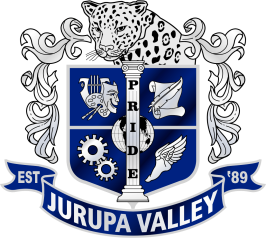 10551 Bellegrave AvenueJurupa Valley, CA 91752951-360-2600	Fax: 951-360-2612	School Site Council AgendaSeptember 27, 2021, 2:30 pm Location:  via Google Meet(Please send email to shelley_morris@jusd.k12.ca.us for link)OPENING ACTIVITIESCall to OrderFlag SaluteWelcome & IntroductionsMembers/Alternates:Students:  April Ochoa, Darlene Casillas, Emily AguilarParents:  Ofir Adams, Julie Martinez, Patricia TapiaCertificated: Richard Leach, Phillip Ramirez, Desiree Warren, Karen MartinezClassified:  Angelique MartinezPrincipal:  Dr. Shelley L. MorrisFacilitator:  Chris Franz (non-voting member)School Site Council Guidelines/Bylaws and Member RolesElect OfficersDAC Parent Attendee—Kerri BollinAction ItemsApproval of meeting minutes from April 2021Calendar SSC meetingsINFORMATION SESSIONDiscussion ItemsOpen ForumNext Meeting Date:  __________TBD________________, 2021AdjournmentPOSTED 9/22/21